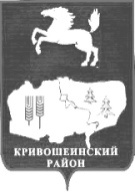 АДМИНИСТРАЦИЯ КРИВОШЕИНСКОГО РАЙОНА ПОСТАНОВЛЕНИЕ  06.05.2021                                                                                                                             № 300 с.КривошеиноТомской областиО внесении изменений в постановление Главы   Кривошеинского района (Главы Администрации) от 11.03.2008 №101 «О создании антинаркотической комиссии на территории Кривошеинского района»В связи с кадровыми изменениями             ПОСТАНОВЛЯЮ:1. Внести изменения в приложение № 1 к постановлению Главы   Кривошеинского района (Главы Администрации) от 11.03.2008 № 101 «О создании антинаркотической комиссии на территории Кривошеинского района» (далее –постановление), изложив его в новой редакции  согласно приложению   к настоящему постановлению.	             2. Настоящее постановление вступает в силу с даты его подписания.3. Опубликовать настоящее постановление в Сборнике нормативных правовых актов Администрации Кривошеинского района и разместить на официальном сайте муниципального образования Кривошеинский район в информационно-телекоммуникационной  сети «Интернет».	4.Контроль за исполнением данного постановления возложить на Первого заместителя Главы   Кривошеинского района.Глава Кривошеинского района                                                                             (Глава Администрации)                                                                                          А.Н. КоломинМельникова С.В.2-17-63ПрокуратураМБУК «Кривошеинская ЦМБ», Членам комиссии  2                               Приложение              к постановлению    Администрации            Кривошеинского     района             от 06.05.2021   № 300Состав Антинаркотической комиссии Кривошеинского районаПредседатель комиссии  – Глава  Кривошеинского района (Глава Администрации)Заместитель председателя комиссии – Первый заместитель Главы   Кривошеинского района  Секретарь комиссии  – ведущий специалист – секретарь административной комиссии Член комиссии – начальник ОМВД России по Кривошеинскому району (по согласованию)      5.  Член комиссии –  руководитель   Управления  образования Администрации               Кривошеинского района (по согласованию)Член комиссии – главный врач ГБУЗ «Кривошеинская РБ» ( по согласованию)Член комиссии – руководитель Управления финансов Администрации Кривошеинского района (по согласованию)Член комиссии – Директор ОГБПОУ «Кривошеинский агропромышленный техникум» (по согласованию)